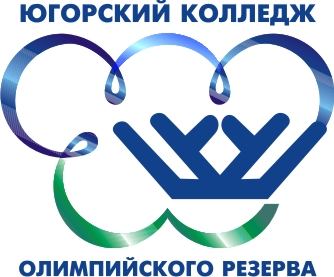 ПУБЛИЧНЫЙ ДОКЛАД (правительственный час)О результатах деятельности в 2018 году автономного профессионального образовательного учреждения Ханты-Мансийского автономного округа – Югры  «Югорский колледж – интернат олимпийского резерва»г. Ханты-Мансийск2018 годКРАТКАЯ ИНФОРМАЦИОННАЯ СПРАВКА ОБ ОБРАЗОВАТЕЛЬНОЙ ОРГАНИЗАЦИИ.Полное наименование учреждения: Автономное профессиональное образовательное учреждение Ханты-Мансийского автономного округа – Югры «Югорский колледж – интернат олимпийского резерва».Сокращенное наименование: АУ «Югорский колледж – интернат олимпийского резерва». Почтовый (юридический) адрес: Российская Федерация, 628011, Ханты-Мансийский автономный округ-Югра, Тюменская область, город Ханты-Мансийск, ул. Студенческая, дом 31.Автономное профессиональное образовательное учреждение Ханты-Мансийского автономного округа – Югры «Югорский колледж – интернат олимпийского резерва» (далее – образовательная организация) создано распоряжением Правительства Ханты-Мансийского автономного округа – Югры от 24.09.2008 № 409-рп «О создании автономного образовательного учреждения автономного округа в области физической культуры и спорта». Колледж является образовательной организацией, осуществляющей деятельность в области физической культуры и спорта и обеспечивающей создание необходимых условий для сочетания образовательного процесса с активной тренировочной и соревновательной деятельностью обучающихся.В соответствии с государственным заданием в 2018 году в колледже обучалось:по очной форме и спортивной подготовке  среднегодовая численность составляла - 338 человек,  в том  числе:  223 обучающиеся, осваивающие программы  общего образования (6-11 классы) и 115 студентов среднего профессионального образования;по  договорам  целевого обучения заочной  формы осваивали программы  среднего профессионального  образования 45 студентов из 16 муниципальных образований.В учреждении сформирован высококвалифицированный коллектив тренеров, педагогов, специалистов спортивной медицины и иных специалистов, в числе: доктор медицинских наук; доктор педагогических наук; 3 кандидата медицинских наук; 4 кандидата педагогических наук; 14 педагогов высшей квалификационной категории; 13 тренеров высшей квалификационной категории; 3 Заслуженных тренера Российской Федерации;  Заслуженный учитель России; 5 Почетных работников общего образования Российской Федерации; 3 Заслуженных деятеля физической культуры и спорта Ханты-Мансийского автономного округа - Югры; 1 Заслуженный работник образования Ханты-Мансийского автономного округа Югры. ОСНОВНЫЕ НАПРАВЛЕНИЯ ДЕЯТЕЛЬНОСТИ В СООТВЕТСТВИИ С ГОСУДАРСТВЕННЫМ ЗАДАНИЕМ.Реализация образовательных программ: основного общего образования, среднего общего образования, среднего профессионального образования программам подготовки  специалистов  среднего звена (углубленная подготовка) специальности 49.02.01  «Физическая культура».Подготовка спортивного резерва для сборных команд Российской Федерации и Ханты-Мансийского автономного округа – Югры.Медицинское и медико-биологическое сопровождение спортивной подготовки.Осуществление экспериментальной и инновационной деятельности в области физической культуры и спорта.Информационно-методическое сопровождение, подготовка кадрового состава и проведение мониторинга внедрения ВФСК «Готов к труду и обороне» в Ханты-Мансийском автономном округе – Югре.ФИНАНСОВО – ЭКОНОМИЧЕСКОЕ ОБЕСПЕЧЕНИЕ ДЕЯТЕЛЬНОСТИ УЧРЕЖДЕНИЯ.Финансовая деятельность Учреждения осуществляется в соответствии с Соглашением №77/12-2018 ГЗ от 29.12.2017 года «О порядке и условиях предоставления субсидии на финансовое обеспечение выполнения государственного задания на оказание государственных услуг (выполнение работ) Автономным профессиональным образовательным учреждением Ханты-Мансийского автономного округа – Югры «Югорский колледж-интернат олимпийского резерва».Общий объем финансовых поступлений в 2018 году составил 446 436 451,33   рублей.Финансовое обеспечение основной деятельности учреждения осуществлялось за счет средств бюджета автономного округа в виде субсидии на выполнение государственного задания в размере 403 118 214,00 рублей.Финансовое обеспечение деятельности, не связанной с  выполнением государственного задания на оказание государственных услуг (выполнение работ), осуществлялось из средств бюджета автономного округа в виде субсидии на иные цели для обеспечения комплексной безопасности учреждения в размере 700 000,00 рублей.Поступления от оказания услуг (выполнения работ) на платной основе и от иной приносящей доход деятельности учреждения составили 42 618 237,33 рублей, в том числе 6 300 000,00 рублей - целевые поступления  из резервного фонда Тюменской области на проведение учебно-тренировочных сборов и  участие в соревнованиях спортсменов по волейболу (рисунок 1).Рисунок 1 Исполнение плановых назначений по итогам 2018 годаИсполнение  плановых назначений по итогам 2018 года составило:по субсидии на выполнение государственного задания -100%;по субсидии на иные цели – 100%;ОРГАНИЗАЦИЯ ОБРАЗОВАТЕЛЬНОГО ПРОЦЕССА.Руководствуясь  Уставом,   образовательный процесс  в  колледже строится  в рамках  реализации Программы развития и  трех основных  образовательных программам: основного общего,  среднего общего и  среднего профессионального образования  программы подготовки  специалистов  среднего звена специальности 49.02.01 «Физическая  культура» углубленной подготовки с присвоением квалификации «Педагог по физической  культуре и спорту/тренер/учитель  физической  культуры». Образовательные программы  являются:нормативным документом, определяющим стратегические приоритеты, содержательные, организационные и методические аспекты образовательной деятельности колледжа;образовательным стандартом, обусловленным федеральной, региональной политикой системы образования и физической культуры и спорта;  основанием для определения качества реализации федеральных стандартов.Определены ключевые компетентности, которыми должен обладать выпускник колледжа, освоивший  основные образовательные программы  общего образованияВ модели выпускника  общего  образования выделяем 4 основных составляющих:широкая образованность;ориентация на саморазвитие;способность к творчеству и реализации спортивной карьеры;социальная адаптация.Целью  основной образовательной программы  общего  образования является выстраивание образовательного пространства, адекватного старшему школьному возрасту через   создание условий для социального и образовательного самоопределения старшеклассника; для получения качественного современного образования, позволяющего выпускнику занимать осмысленную, активную жизненную позицию, поступить и успешно обучаться  в выбранном вузе, в том числе продолжить обучение в колледже, успешно совмещая спортивную подготовку на профессиональном уровне и обучение на уровне среднего профессионального образования.Деятельность  педагогического  коллектива  ориентирована на результаты промежуточной и государственной итоговой аттестации обучающихся. Динамика  общей и качественной  успеваемости  за 6 лет, итоги государственной итоговой аттестации  указывают  на стабильность  результата, что отражено на рисунках 2- 6. 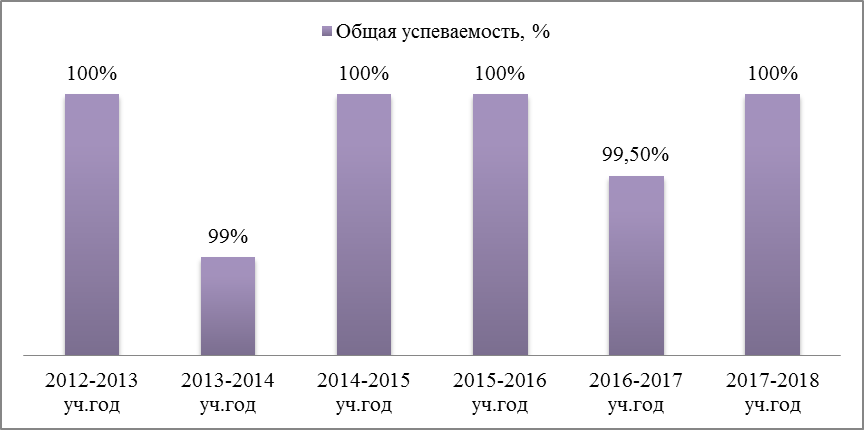 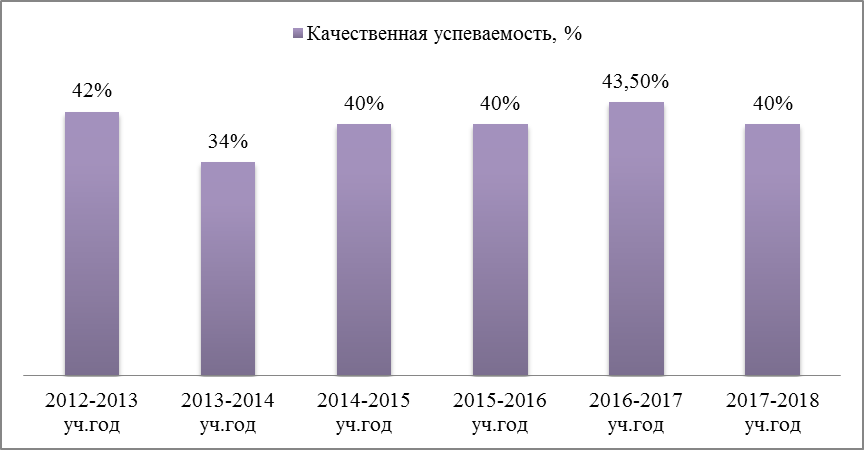 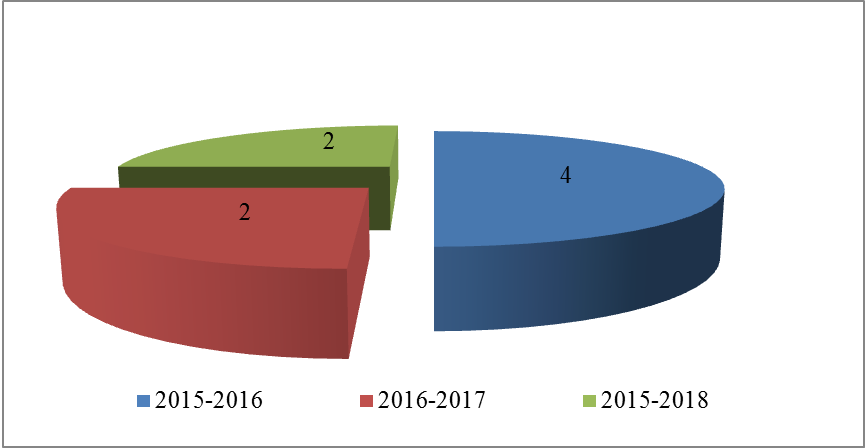 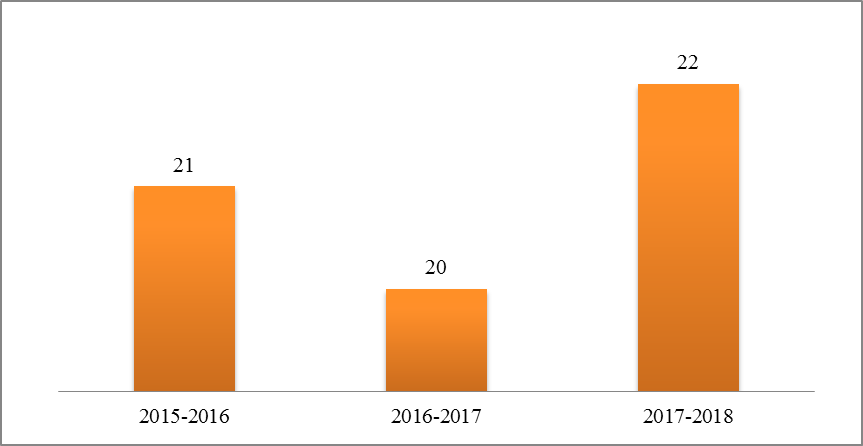 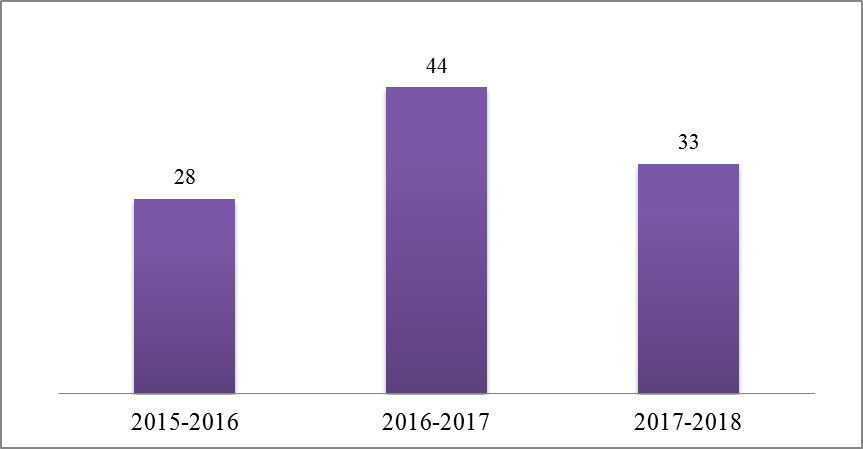 Компетентностная модель  выпускника   АУ «Югорский колледж-интернат олимпийского резерва»  на основе   Федерального  государственного  образовательного стандарта   среднего профессионального  образования  по специальности 49.02.01 «Физическая культура» представляет  собой  как совокупность требований, обязательных  при  реализации основных профессиональных образовательных программ  по специальности  49.02.01 «Физическая культура», так и требований, определенных  региональным  рынком  труда и возможностями  построения  индивидуальных  образовательных  траекторий  для обучающихся  за счет  использования   вариативной   части  ФГОС СПО. Модель  разработана  с учетом специфики образовательной организации состоящей из следующих особенностей:все студенты  колледжа являются действующими спортсменами (членами сборных команд ХМАО-Югры  и  Российской Федерации) и значительную часть учебного времени проводят на учебно-тренировочных сборах (УТС) и соревнованиях. Отрыв от регулярных учебных занятий приводит к тому, что утрачивается целостная система того или иного предмета. В итоге учебная дисциплина воспринимается, как набор отдельных бессвязных информационных блоков, которые студент перед зачётом или экзаменом пытается механически запомнить, а потом автоматически воспроизвести. До определенного момента это, конечно, срабатывает, но перехода количества знаний к их качественно новому уровню не происходит. Правильная мотивация студентов-спортсменов позволяет педагогическому  коллективу рассчитывать на стабильные положительные результаты. Человек, который добился определенных успехов в одной области (спортивной), имеет больше шансов благополучно реализовать себя и в других сферах. Он умеет достигать поставленные цели, имеет навыки самоорганизации; все студенты испытывают постоянное физическое и нервное напряжение, т.к. нагрузки идут на пределе физиологических возможностей организма;в среде спортсменов достаточно высок уровень травматизма разной степени тяжести, что также сказывается на результатах  в учебной деятельности; 91% обучающихся проживает в общежитии и контроль со стороны семьи отсутствует, их жизнь контролирует тренер и педагог-воспитатель, что психофизиологически не равноценно семейной атмосфере.Важнейшая задача, стоящая  перед  колледжем - совмещение классической модели образования и компетентностно-ориентированного подхода, т.е. получение обучающимся совокупности знаний, умений, навыков, формирующих профессиональную компетентность. Результаты Государственной итоговой аттестации за период  6 лет свидетельствуют о готовности выпускников к выполнению педагогической, тренерской, учебно-методической, организационно-управленческой деятельности в соответствии с квалификационной характеристикой.   Выявленный  уровень общих и профессиональных компетенций соответствует государственным требованиям к уровню подготовки выпускников по специальности 49.02.01 «Физическая культура» (таблица.1.).Таблица 1 Информация о выпускниках колледжа за 6 лет В 2018 году  образовательная организация:успешно  прошла  лицензионный и аккредитационный контроль; по результатам  независимой экспертной  оценки качества образовательной деятельности колледж занимает 7 место  в рейтинге образовательных организаций, осуществляющих  образовательную деятельность на территории  Ханты-Мансийского автономного округа-Югры  из 22 учреждений среднего профессионального образования;победитель всероссийской  информационной  выставки «Лучшая образовательная организация России».ОРГАНИЗАЦИЯ ПРОЦЕССА СПОРТИВНОЙ ПОДГОТОВКИ  ОБУЧАЮЩИХСЯ.Реализация одного из основных направлений деятельности  образовательной организации – обеспечение круглогодичной специализированной спортивной подготовки учащихся, направленной на овладение ими высшего спортивного мастерства, выполнение норм и требований Единой спортивной классификации, осуществлялась посредством перспективного планирования процесса подготовки, непосредственной организации учебно-тренировочной и соревновательной деятельности обучающихся, выявления и отбора перспективных спортсменов с наиболее высокими и качественными функциональными способностями.С первого января 2018 года в колледже профилировалось 14 видов спорта: плавание, бокс, биатлон, лыжные гонки, тяжелая атлетика, дзюдо, вольная борьба, паралимпийская легкая атлетика, хоккей, волейбол, сноуборд, теннис, водное поло, гребной слалом.Из общего количества обучающихся  находящихся на спортивной подготовке:в тренировочных группах углубленной специализации - 132 (39%) человека;на этапах спортивного совершенствования  - 132 (39%) человека;в группах высшего спортивного мастерства - 74 (22%) спортсмена. Данные показатели в динамике свидетельствуют о стабильности спортивного контингента и отлаженной системы отбора. Общее число спортсменов уровня ЗМС (Заслуженный мастер спорта) – 1 человек, МСМК (мастер спорта международного класса) - 6 спортсменов, МС (мастер спорта) - 55 человек, кандидатов в мастера спорта - 80 человек, 96 спортсменов имеющих 1 взрослый разряд и 100 обучающийся с массовыми разрядами. Членство в сборных командах Ханты-Мансийского автономного округа – Югры по видам спорта составляет 307 спортсменов (91%), в сборных командах России – 61 человек или 18%  обучающихся. Данные показатели в динамике свидетельствуют о правильном построении тренировочного процесса и выполнении поставленных задач на спортивный сезон перед спортсменом. 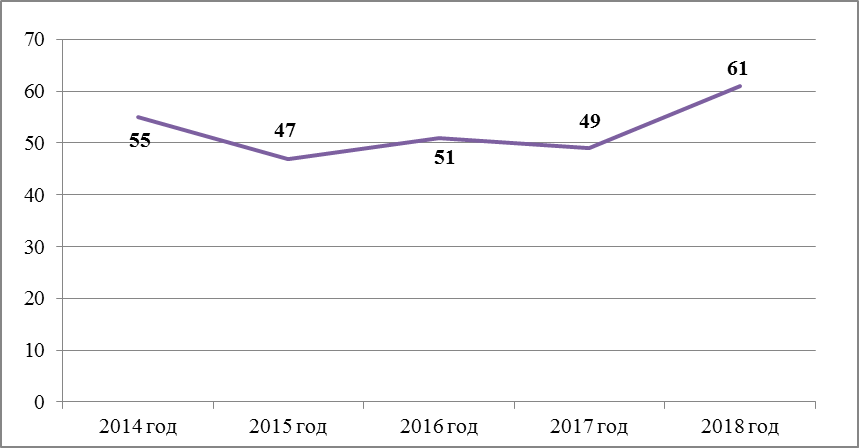 С начала года в соответствии с Государственными стандартами спортивной подготовки, произведено перспективное планирование тренировочного процесса. Учитывая специфику видов спорта, периоды и задачи подготовки, на каждого обучающегося, независимо от формы обучения и спортивной квалификации, разработаны и утверждены индивидуальные планы спортивной подготовки. Структура и содержание качественных параметров (объем, нагрузка, интенсивность, продолжительность работы и т.д.) индивидуальных планов выполнены в соответствии с учебными планами отделений по видам спорта для соответствующих этапов спортивной подготовки без превышения установленных объемов тренировочной нагрузки.На сегодняшний день система спортивного отбора и комплексного обеспечения спортивной подготовки в колледже сформирована по трем основным направлениям:Консультационно-диагностическое направление.Реабилитационно-восстановительное направление.Система функционального (специализированного) питания.В течение года по отделениям работают комплексные научные группы, состоящие из аналитиков и спортивных врачей, которые обеспечивают комплекс мероприятий по отбору одаренных спортсменов и сопровождению их спортивной подготовки на основе современных методик медико-биологического обеспечения по контролю функциональной подготовленности, постнагрузочному восстановлению и восполнению энергетических и структурных компонентов организма спортсмена через продуманную систему питания.Посредством взаимодействия и сотрудничества с окружными федерациями, тренерскими составами сборных команд округа и муниципальными специализированными детско-юношескими школами олимпийского резерва в течение года, производился отбор перспективных, функционально и результативно потенциальных спортсменов. С этой целью было проведено 32 просмотровых мероприятия. Общее количество контингента переменного состава спортсменов-кандидатов составил 223 человека. На просмотровых тренировочных мероприятиях проводилось углубленное научно-медицинское обследование функционального потенциала абитуриентов.По окончании учебного года проведена итоговая комплексная аттестация обучающихся, в ходе которой оценивалось соответствие уровня и качества спортивной подготовки программным требованиям, исполнение индивидуальных планов спортивной подготовки, соответствие уровня спортивной квалификации этапам спортивного совершенствования, состояние здоровья спортсменов и качество освоения ими образовательных программ, включая уровень знаний и успеваемость. Результаты аттестации показали, что положительную динамику развития уровня спортивного мастерства, хорошие функциональные показатели и успеваемость имели 87,9%, 9% закончили учебный год с удовлетворительными результатами и были аттестованы условно и 2,9% не показали результаты для перспективы дальнейшей реализации в спорте высших достижений. Таким образом, на следующую ступень обучения перешло 97% спортсменов. Положительная динамика показателей аттестации показывает сохранность контингента и качество отбора спортсменов для обучения в ЮКИОР.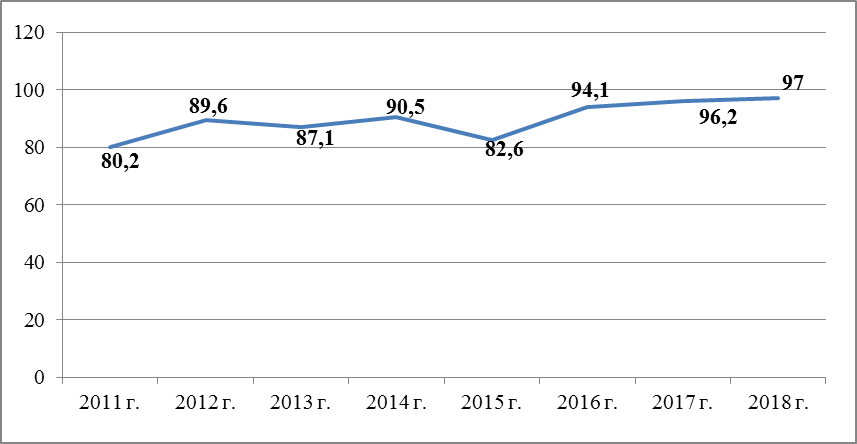 Участие спортсменов колледжа в тренировочных мероприятиях и соревнованиях осуществляется в соответствии с индивидуальными планами спортивной подготовки отделений по видам спорта. Всего в течение года проведено 204 тренировочных мероприятия.В 2018 году спортсмены приняли участие в 301 соревновании, в том числе: 103 чемпионатах и первенствах УрФО, 3 Спартакиадах молодежи России,  1 Спартакиаде учащихся России, 12 Кубках России, 56 первенствах и 30 чемпионатах России, 48 всероссийских и 48 международных соревнованиях: из них 1 - Паралимпийские Игры,  2 - Чемпионатах Мира, 1 - Первенстве Мира, 3 - Первенствах Европы, 7 - Кубках Мира, 3 - Кубках Европы, 31- международном турнире. Общее количество призовых мест в 2018 году на Чемпионатах, Первенствах России, Европы и Мира, Юношеских Олимпийских Играх и Олимпийских Играх составило 370  медалей различного достоинства, в том числе спортсменами колледжа завоевано 139   «золотых», 120 «серебряных» и 111 «бронзовых»  медалей. ОСУЩЕСТВЛЕНИЕ ЭКСПЕРИМЕНТАЛЬНОЙ И ИННОВАЦИОННОЙ ДЕЯТЕЛЬНОСТИ В ОБЛАСТИ ФИЗИЧЕСКОЙ КУЛЬТУРЫ И СПОРТА.В 2018 году образовательной организацией проводилась работа по разработке и реализации совместных с Фондом поддержки научно-проектной деятельности студентов, аспирантов и молодых ученых «Национальное интеллектуальное развитие» МГУ им. М.В. Ломоносова (далее Фонд «НИР») проекта внедрения в образовательный процесс информационно-аналитической платформы «Образование 4.0».Колледж является:экспериментальной региональной площадкой по теме: «Разработка, апробация и внедрение кластерной модели комплексного обеспечения подготовки спортивного резерва в Ханты-Мансийском автономном округе – Югре на период до 2025 года»;экспериментальной федеральной площадкой  по реализации проекта: «Разработка, апробация и внедрение модели электронного паспорта спортсмена в Ханты-Мансийском автономном округе – Югре на период до 2025 года».Комплексной научной группы (КНГ) отдела медицинского  сопровождения  спортивной подготовки   колледжа в 2018 году  в полном объеме выполнены научно-исследовательские мероприятия  по тестовой апробации изотонического напитка «F25 IsoDrink Energy» в качестве продукта для нормализации и восстановления гидратационного статуса спортсменов.Результаты работы представлены  на VIII Всероссийском конгрессе  «Медицина для спорта – 2018» (14.05.18г., г. Нижний Новгород),  Форуме  «Россия – спортивная держава» (г. Ульяновск, 12.10.18г.) ИНФОРМАЦИОННО–МЕТОДИЧЕСКОЕ СОПРОВОЖДЕНИЕ, ПОДГОТОВКА КАДРОВОГО СОСТАВА И ПРОВЕДЕНИЯ МОНИТОРИНГА ВНЕДРЕНИЯ ВФСК «ГОТОВ К ТРУДУ И ОБОРОНЕ».В соответствии с государственным заданием  образовательной организации в 2018 г. проведены  мероприятия по реализации  проекта ВФСК «Готов  к труду  и обороне»:«Зимний Фестиваль Всероссийского физкультурно-спортивного комплекса «Готов к труду и обороне» (ГТО) среди всех категорий населения». В региональном этапе приняли участие команды из 19 муниципальных образований (не приняли участие Березовский и Октябрьские районы и город Когалым) с общим количеством участников 226 человек, общий охват мероприятия с учетом участников муниципального этапа составил 5 062 человека.«Летний Фестиваль Всероссийского физкультурно-спортивного комплекса «Готов к труду и обороне» среди обучающихся образовательных организаций». В региональном этапе приняли участие команды из всех 22 муниципальных образований с общим количеством участников 169 человек, общий охват мероприятия с учетом участников муниципального этапа составил  2 648 человек.Отборочный учебно-тренировочный сбор для определения основного состава команды ХМАО – Югры с 8 по 20 июля 2018 г. в городе Радужный. В финальный состав сборной было включено 8 человек, которые в период с 18 октября по 8 ноября 2018 г. направлены для участия на III этап (всероссийский) в «Международный детский центр «Артек», Республика Крым.Участие сборной команды ХМАО-Югры во «Всероссийском этапе Фестиваля ВФСК ГТО среди обучающихся образовательных организаций».Команда ХМАО-Югры заняла 3 место в общекомандном зачете. В личном зачете среди девочек III возрастной ступени (11-12 лет)1 место заняла представительница г. Мегион Анастасия Новикова.«Фестиваль ВФСК ГТО среди трудящихся ХМАО – Югры». На региональном этапе приняли участие команды из 21 муниципалитета Югры количество участников 169 человек. Общий охват мероприятия на муниципальном этапе составил 1162 участника.В рамках методической работы отдела. Проведены обучающие семинары по повышению квалификации для судейских бригад и специалистов центров тестирования по программам:«Подготовка спортивных судей главной судейской коллегии и судейских бригад физкультурных и спортивных мероприятий ВФСК ГТО», в объеме 72 часа.«Основные правила работы в ВФСК ГТО (АИС ГТО)», в объеме 16 часов.Переподготовка спортивных судей по специфике выполнения нормативов испытаний комплекса ГТО «Самозащита без оружия», в объеме 16 часов. Разработана методическая программа «Переподготовка спортивных судей по специфике выполнения нормативов испытаний комплекса ГТО самозащита без оружия».Фактически прошли повышение квалификации – 212 человек.Проведена ежегодная научно-практическая конференция ВФСК ГТО. В 2018 году научно-практическая конференция «Первые итоги этапа реализации ВФСК ГТО в Югре» прошла 22-23 ноября, в ней приняли участие 150 представителей органов, осуществляющих управление в сфере физической культуры и спорта муниципальных образований округа, а также руководители и сотрудники муниципальных центров тестирования ВФСК ГТО.По итогам конференции издан сборник статей «Первые итоги этапа реализации ВФСК «Готов к труду и обороне» в Ханты-Мансийском автономном округе – Югре».Мероприятия, направленные на популяризацию и привлечение населения к выполнению нормативов комплекса ВФСК ГТО:Организованы площадки по выполнению отдельных видов ВФСК ГТО, в рамках проведения физкультурных и спортивно-массовых мероприятий таких как, Всероссийская массовая лыжная гонка «Лыжня России», 532 участника лыжного забега выполнили нормативы ГТО «Бег на лыжах», длинна дистанции составила 1,2,3 и 5 км.Пропагандистская акция «Единый день ГТО», в рамках данной акции была проведена работа с обучающимися в учреждениях высшего и среднего профессионального образования, в рамках мероприятия «Мисс и Мистер Студенчество – 2018».«Всероссийская декада спорта и здоровья», включающая в себя деятельность муниципальных центров тестирования по апробации выполнения отдельных нормативов комплекса ГТО населением. В рамках празднования Дня Победы была организована презентационная площадка по нормативам ГТО времён ВОВ. Проведен «Фестиваль ВФСК ГТО среди государственных служащих Югры». В Фестивале приняли участие команды-представители 7 региональных органов исполнительной власти: Департаментов спорта, культуры, образования и молодежной политики, государственного заказа, труда и занятости населения, информационных технологий, а также Служба по делам архивов. В общей сложности в Фестивале принял участие 31 государственный гражданский служащий.Проведен ежегодный смотр-конкурс на лучшую организацию работы по реализации ВФСК ГТО среди муниципальных образований Ханты-Мансийского автономного округа – Югры. Лучшими муниципальными органами стали г. Сургут, Мегион и Ханты-Мансийск. 4 декабря в Москве на церемонии вручения Премий Минспорта России в номинации «Комплекс ГТО – путь к здоровью и успеху» муниципальный центр тестирования г. Сургута был признан финалистом данной номинации. Цифровые показатели по итогам 2018 года по внедрению ВФСК ГТО в ХМАО-Югре, следующие:Количество зарегистрированных на сайте ВФСК ГТО – 154628 человека.Количество приступивших к выполнению нормативов ГТО – 34612 человек (22 % от числа зарегистрированных).Выполнили нормативы на знаки отличия - 13145 человек (38 % от количества приступивших).Присвоено 9102 знаков ГТО по приказам Минспорта РФ и Депспорта Югры различного достоинства. Из них золотые – 3857, серебряные - 3436, бронзовые – 1809.Целевой показатель пункта 7 государственной программы развития физической культуры и спорта в части реализации комплекса ГТО «Доля граждан выполнивших нормативы ВФСК ГТО в общей численности населения, принявших участие в выполнении нормативов ВФСК ГТО: план - 30%, факт 38%, из них учащихся и студентов: план – 50%, факт – 49% - достигнут.По внедрению комплекса ГТО среди всех субъектов РФ - Ханты – Мансийский автономный округ – Югра занимает 14 место среди 85 субъектов Российской Федерации.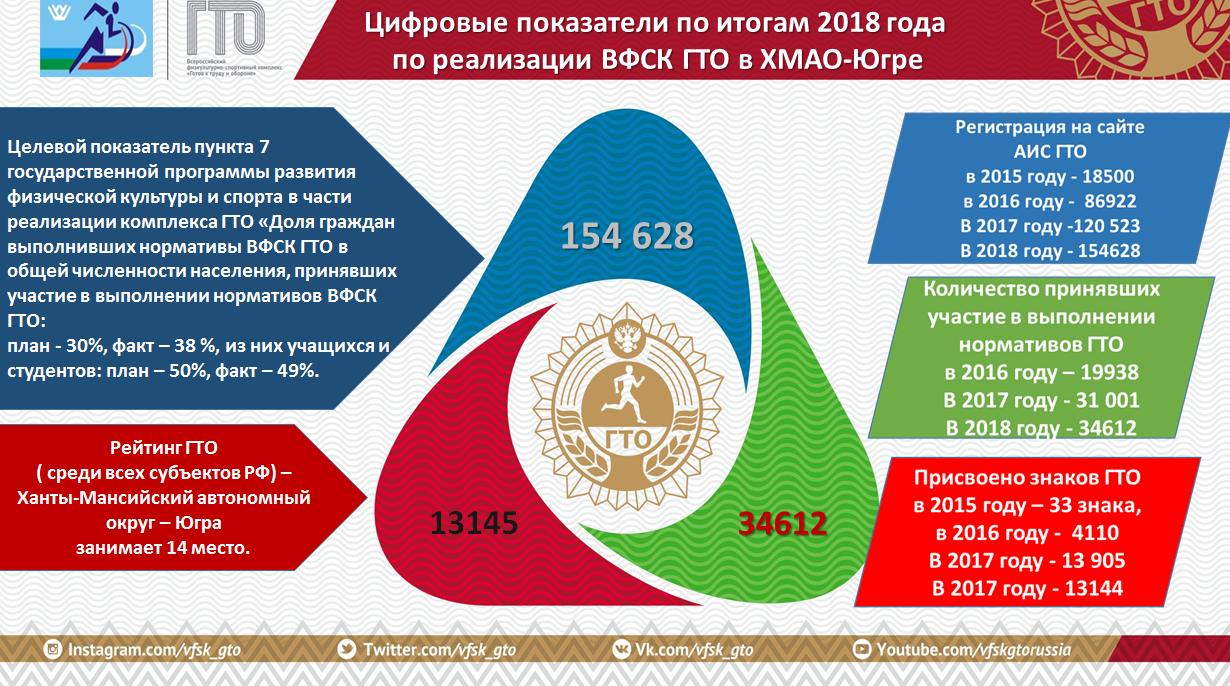 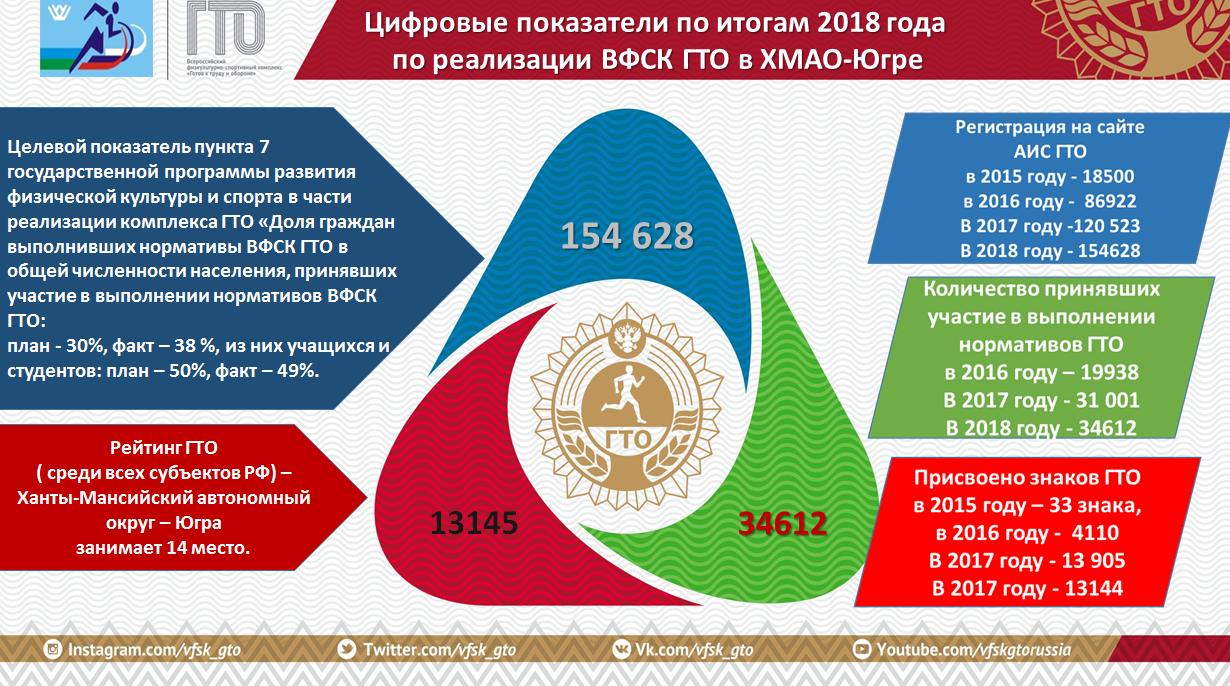 РАБОТА ПО УСТАНОВЛЕНИЮ И ПОДДЕРЖАНИЮ СВЯЗЕЙ С ОБЩЕСТВЕННОСТЬЮ.В постоянном режиме работает официальный сайт АУ «Югорский колледж интернат олимпийского резерва» http://ugrakor.ru, что позволяет оперативно информировать органы государственной власти и общественность о деятельности всех структурных подразделений колледжа. В течение 2018 года на сайте размещено 617 материалов о деятельности учреждения. Подготовлено 32 пресс-релиза о  мероприятиях, проводимых учреждением.Информация о деятельности учреждения на постоянной основе  также размещается в социальных сетях.Кроме того, информация о деятельности Учреждения в 2018 году была размещена в СМИ:на ТВ – 10 информационных и аналитических программ («Больше чем новости», «По сути», «Новости ОТРК «ЮГРА»», «С 7 до 10», «Спецзадание», «Вести-Югория», «Специальный репортаж», «События недели», «Новости «Новой студии», «Диалог») на 3 каналах (ОТРК «Югра», ВГТРК «Россия-Югория», Городское телевидение «Новая студия»);на радио – в  3 источниках «Русское радио в Ханты-Мансийске», «Хит FM в Ханты-Мансийске», «Радио Югра»);в печатных СМИ – в 6  источниках («Город ХМ», «Самарово-Ханты-Мансийск», «Новости Югры», «АиФ-Югра», «Московский Комсомолец-Югра», журнал «Югра-City»);в электронных СМИ – более 10 источников, в том числе: ИА  «Югра-Про», «Городской информационный центр», РИЦ «Югра», «Город.hm», «РЕГИОН 86», ИА «Югра-Информ», «Югра-news», ИА «Интерфакс-Югра», ИА «Тюменская Арена».На базе колледжа открыт «Музей спортивной славы Югры», экспонаты которого постоянно  обновляются и пополняются. В 2015 году   музей занял почетное 2-е место на всероссийском  конкурсе  музеев и  стал победителем конкурса «ФерПлей», проведенного  2017 году всероссийским Олимпийским  комитетом.   Его главные цели:формирование духовного богатства личности обучающихся и студентов колледжа, их активной жизненной позиции,популяризация физической культуры и спорта,изучение и сохранение истории развития спорта в Ханты-Мансийском автономном округе - Югре и Российской Федерации,подготовка экспозиций и выставок из фондов музея, проведение экскурсий и мероприятий, организации различных встреч.Общая численность фонда музея – более 2000 единиц хранения (медали, призы и кубки, грамоты и дипломы, архивные материалы, видеозаписи, вещи с символикой спортивных мероприятий), фотографии, вымпелы, сувениры и подарки, спортивный инвентарь - лыжи 30 – 60 гг.). В 2018 году фонд музея пополнился коллекцией спортивных наград Башмакова Виктора Яковлевича, которые были переданы дочерью и внучкой Ветерана.ЗАКЛЮЧЕНИЕ.Оценивая по результатам  анализа, деятельность Автономного  профессионального образовательного учреждения Ханты-Мансийского автономного округа-Югры «Югорский колледж-интернат олимпийского резерва», необходимо отметить следующее:целевые показатели государственной программы ХМАО-Югры «Развитие физической культуры и спорта в Ханты-Мансийском автономном округе – Югре на 2018-2025 годы и на период до 2030 года», установленные государственным заданием автономному профессиональному образовательному учреждению «Югорский колледж-интернат олимпийского резерва» на 2018 год выполнены в полном объёме; круглогодичная специализированная спортивная подготовка обеспечена высоким уровнем комплексного сопровождения, что позволило повысить эффективность (соотношение спортсменов проходящих подготовку на ТЭ (тренировочном этапе) и на этапах СС и ВСМ) с 59% в 2017 году до 61%  в отчетном году;по всем реализуемым профессиональным образовательным и основным общеобразовательным программам выполняются лицензионные требования;содержание профессиональной образовательной программы, отраженной в учебных планах и рабочих учебных программах по дисциплинам, а также график учебного процесса соответствует требованиям Государственного образовательного стандарта;качество подготовки, характеризуемое результатами текущей и итоговой аттестации, оценкой остаточных знаний, отзывами о воспитанниках  образовательного учреждения на различных уровнях подготовки, соответствует требованиям Государственного образовательного стандарта;условия реализации основных образовательных программ подготовки подкреплены необходимым учебно-методическим, электронно-методическим и информационным обеспечением, достаточным для ведения образовательной деятельности на заявленном уровне;состояние и организация производственного обучения студентов соответствует ФГОС СПО и обеспечивают требуемый уровень подготовки и формирования необходимых умений и навыков;организация воспитательной работы соответствует требованиям, предъявляемым к учебным заведениям при прохождении аккредитации.При этом необходимо отметить ряд факторов сдерживающих развитие основных направлений работы колледжа, в числе которых:отсутствие соответствующей материальной базы для реализации программ спортивной подготовки по отделениям: бокс, тяжелая атлетика, дзюдо. (С вводом в эксплуатацию «Регионального центра единоборств» в г. Ханты-Мансийске эти отделения получат необходимые условия);недостаточная материальная база для реализации образовательных программ и развития системы комплексного обеспечения подготовки спортивного резерва. (В настоящий момент эти вопросы решаются в рамках передачи необходимых площадей освобождаемых АУ «Технопарк высоких технологий»).КомпетентностьКраткая характеристикаПолитическая и социальнаяБрать на себя ответственность,  участвовать в принятии групповых решений, ненасильственное разрешение конфликтов, участие и поддержка демократических институтов,  стремление  максимально  самореализовать  свой потенциал в избранном  виде спорта и войти в состав  сборных команд Российской ФедерацииЖизнь в многокультурном обществеВозражение против проявлений расизма, ксенофобии. Развитие климата толерантности. Принятие различий и способность жить  с людьми других культур, языков, религий. Владение устной и письменной коммуникациейВедение дискуссий, чтение  информации, публичное выступление, заполнение  форм заявок и пр., написание эссе,  при работе с различным текстовым материалом – понимание текста.  ИнформационнаяВладение информационными технологиями, понимание их применения, поиск необходимой информации, её упорядочивание, обработка, представление. Критическое суждение в отношении информации. Способность учиться на протяжении всей жизниПонимание необходимости непрерывного обучения,  как в профессиональной, так и в социальной жизни. Постановка цели, планирование, оценка успешности обучения. Умение осваивать теоретические основы  и обучаться через выполнение практических заданий. Операции с числамиИнтерпретация численной информации, проведение вычислений и презентация выводов  и заключений. Разрешение проблемСамостоятельность, инициативность, ответственность за результат. Умение пользоваться различными методами поиска решений, способность ставить цели, планировать деятельность, оценивать результат. ЗдоровьесбережениеПонимание ценности здоровья.  Потребность вести  здоровый образ  жизни.  Год выпускаКол-во выпускниковДиплом с отличиемПостпили в ВУЗыТрудоустроены по специальностиДействующие спортсмены201310165120142311623320152451612-201619115142201722-14177201817-11106Итог1158788119